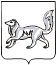 АДМИНИСТРАЦИЯ ТУРУХАНСКОГО РАЙОНАКРАСНОЯРСКОГО КРАЯП О С Т А Н О В Л Е Н И Е	В соответствии с Федеральным законом от 06.10.2003 № 131-ФЗ «Об общих принципах организации местного самоуправления в Российской Федерации», Указом Губернатора Красноярского края от 27.03.2020 № 71-уг «О дополнительных мерах, направленных на предупреждение распространения коронавирусной инфекции, вызванной 2019-nCoV», в целях предотвращения распространения новой коронавирусной инфекции на территории Туруханского района и недопущения возникновения чрезвычайной ситуации при угрозе массового заболевания (госпитализации) персонала АО «НТЭК «Курейская ГЭС, руководствуясь статьями 47, 48, 49 Устава Туруханского района ПОСТАНОВЛЯЮ:	1. В кратчайшие сроки провести на территории поселка Светлогорск бесплатное экспресс-тестирование методом иммунохроматографического выявления антигена SARS-CoV-2 (далее по тексту - экспресс-тестирование) у всех граждан без исключения.2. КГБУЗ «Игарская городская больница» принять необходимые меры по оказанию содействия АО «НТЭК «Курейская ГЭС» в проведении бесплатного экспресс-тестирования.3. Рекомендовать работодателям - организациям всех форм собственности и индивидуальным предпринимателям обеспечить прохождение работниками экспресс-тестирования.4. Руководителям подведомственных муниципальных учреждений, расположенных на территории поселка Светлогорск, обеспечить прохождение работниками экспресс-тестирования.5. Опубликовать настоящее постановление в общественно – политической газете Туруханского района «Маяк Севера» и разместить на официальном сайте Туруханского района в сети Интернет.6. Контроль за исполнением настоящего постановления оставляю за собой. 7. Настоящее постановление вступает в силу с момента подписания.Исполняющий обязанности Главы Туруханского района                                                        Е.Г. Кожевников25.01.2021с. Туруханск            № 28 - пО проведении на территории поселка Светлогорск бесплатного экспресс-тестирования методом иммунохроматографического выявления антигена SARS-CoV-2